	Разработка коучинг-сессии на тему  «Роль ИКТ в повышении активности работы  сетевого сообщества»... если у тебя есть идея и у меня есть идея и мы обменяемся этими идеями, то у каждого из нас будет по две идеи! Бернард Шоу	Квантованный текстСетевое сообщество учителейПонятие нетворкингаНетворкинг – (сетевая) социально-профессиональная  деятельность, направленная на то, чтобы с помощью круга друзей и знакомых максимально быстро и эффективно решать сложные жизненные  задачи.Сущность нетворкингаСущность нетворкинга: выстраивание доверительных и долгосрочных отношений с людьми и взаимопомощь.Необходимость сетевого сообществаСетевое сообщество для распространенияПолучила одобрение новая политика в области учебных программ. Учителя должны быть проинформированы о том, на чём теперь акцентировать внимание в обучении. Им необходимо предоставить возможность для поиска информации и обмена опытом по реализации политики и решению стоящих перед ними задач в данном направлении.Сетевое сообщество для сотрудничества и взаимной поддержкиУчителя сталкиваются с общими вызовами и чувствуют себя изолированными. Они считают, что для сохранения  стабильного морального самочувствия, необходимо общаться друг с другом и видеть, что они не одиноки. Они испытывают чувство сопричастности. Взаимодействие с сетью помогает им идентифицировать себя с общим делом, и тогда они становятся более оптимистичными.Сетевое сообщество для обученияУчителям необходимо освоить новые навыки и научиться работать с новыми способами обучения. Некоторые члены сети являются ветеранами, которые обеспечивают коучинг и индивидуальное наставничество для тех, кому трудно даётся освоение новых подходов.Сетевое сообщество для формирования знанийУчителя преследуют разные цели, и сеть представляет возможности для обмена мнениями о своих попытках улучшить практику и о том, чему они научились. Критическое взаимодействие с другими членами сети, выступающими в качестве «критических друзей» ведёт к формированию новых знаний.Сетевое сообщество для выражения коллективного мненияПреподаватели считают, что они должны иметь возможность выразить свою точку зрения о вопросах политики и социальных тенденциях, которыми они недовольны. Они образуют сеть и обмениваются комментариями, статьями, выражающими их чувства. Они приходят к общему мнению по поводу отдельных вопросов политики.Особенность профессионального сообщества учителейДля профессиональных сообществ учителей эффективны мероприятия, в которых ценится голос участника.Эффективный способ сотрудничестваКоучинг-сессия по вопросам преподавания и обучения – эффективный способ объединить воедино  разных людей, установить стратегическое сотрудничество на основе добровольных и исключающих какое-либо иерархическое принуждение взаимоотношений.Задания в тестовой формеВашему вниманию предлагаются задания, в которых могут быть один, два, три и большее число правильных ответов.1. НЕТВОРКИНГ – ЭТО	1) сетевое сообщество	2) сетевая социально-профессиональная деятельность2. СУЩНОСТЬ НЕТВОРКИНГА:	1) взаимопомощь	2) сотрудничество	3) выстраивание долгосрочных отношений	4) выстраивание доверительных отношений3. СЕТЕВОЕ СООБЩЕСТВО НУЖНО ДЛЯ 	1) обучения	2) сотрудничества	3) распространения4) взаимной поддержки	5) формирования знаний	6) выражения  коллективного мнения	7) свободного выражения своей точки зрения4. КОУЧИНГ ДЛЯ УЧИТЕЛЯ – ЭФФЕКТИВНЫЙ СПОСОБ	1) объединить  людей	2) установить сотрудничество	3) научить работе с учащимися	4) ликвидировать пробелы в знаниях5. СОТРУДНИЧЕСТВО УЧИТЕЛЕЙ ОСНОВАНО НА	1) иерархическом  принуждении	2) добровольных взаимоотношенияхТема занятия«Роль ИКТ в повышении активности работы  сетевого сообщества»Цель сессии                                                                                                                                                                                                                                                                       Оказание помощи учителям при вступлении в сетевое сообществоЗадачи сессииУчителя научатся грамотно использовать ИКТ,поймут принцип работы сетевого сообщества.Ожидаемые результаты 1. Учителя будут вовлечены в сетевое сообщество.2. Учителя научатся грамотно использовать материалы, выложенные на сайте в сетевом сообществе.Ключевые идеиНетворкинг – (сетевая) социально-профессиональная  деятельность, направленная на то, чтобы с помощью круга друзей и знакомых максимально быстро и эффективно решать сложные жизненные задачи.Материалы и оборудованиеИнтерактивная доска, компьтер; слайды; фотоаппарат,маркеры, стикеры (разных цветов и формы), листы формата А3 для выполнения задания, стикеры - листочки для обратной связи Использованная литература1.  www.cpm.kz, «Руководство для учителя», 2-е издание, АОО «Назарбаев Интеллектуальные школы», 2014.2. www.cpm.kz, Раздаточные материалы. Пятая неделя, 2-е издание, АОО «Назарбаев Интеллектуальные школы», 2014.ХОД   ЗАНЯТИЯХОД   ЗАНЯТИЯХОД   ЗАНЯТИЯХОД   ЗАНЯТИЯЭТАПЫ ЗАНЯТИЯвремя  50 минутДЕЙСТВИЯ  КОУЧАДЕЙСТВИЯ УЧАСТНИКОВ КОУЧИНГА  ВВОДНАЯ ЧАСТЬ  ВВОДНАЯ ЧАСТЬ  ВВОДНАЯ ЧАСТЬ  ВВОДНАЯ ЧАСТЬПсихологический настрой на занятие 1 мин  Наступили долгожданные каникулы, не надо проводить уроки и готовиться к ним. Можно заняться самообразованием!       Разрешите пожелать нам всем хорошей, плодотворной работы  на коучинг-сессии.Слушают, настраиваются на работу.Упражнение «осенние каникулы в жизни учителя»3 минПредлагается  всем образовать круг радости и поделиться своей ассоциацией на слово КАНИКУЛЫ.Встают в общий круг.Выполняют упражнение«осенние каникулы в жизни учителя»Формирование групп: по названию птиц, указанному на обратной стороне стикеров 2 мин    На столе разложены стикеры разных цветов и формы. Коуч предлагает  каждому из участников выбрать понравившийся стикер, на обратной стороне которого указаны названия птиц, улетающих на зиму в южные края (журавль, дикий гусь, скворец, ласточка, грач). По названию птиц  разделиться на группы. Выбирают понравившийся стикер, по названию птиц, указанному на обратной стороне, делятся на группы.Определение целей и задач занятия1 минКоуч напоминает  учителям тему коучинга «Роль ИКТ в повышении активности работы  сетевого сообщества». Установление совместно с учителями целей и задач сессии. Выяснить, что учителя ожидают от занятия и  чему они хотели бы научиться.Совместное с коучем установление целей и задач сессии.Делятся своими ожиданиями  от занятия.Переход к новой теме 3 минУважаемые коллеги!Предлагаю прочитать отрывок из книги Джона Максвелла "Создай команду лидеров".Если вы видели стаю диких гусей, направляющихся на зиму на юг и летящих клином, возможно, вам интересно будет узнать, что наука уже открыла секрет того, почему они летят именно таким образом. Исследования показали, что когда каждая из этих птиц делает взмах крыльями, создаваемый при этом воздушный поток поднимает ту птицу, которая летит непосредственно за ней. Придерживаясь формы клина, вся стая прибавляет, по меньшей мере, 71 процент энергии, необходимой для полета, по сравнению с той энергией, которую имела бы каждая птица, если бы летела сама по себе. (Люди, которые разделяют общее направление и имеют чувство общности, попадают туда, куда направляются, гораздо быстрее и с большей легкостью, потому что передвигаются на доверии друг к другу.) Как только какой-нибудь гусь выбивается из этого строя, он внезапно ощущает тягу к стае и сопротивление попытке совершать путешествие в одиночку. Он быстро возвращается обратно, чтобы пользоваться преимуществом подъемной силы летящей перед ним птицы. (Если бы мы, люди, обладали таким же большим чутьем, как гуси, то остались бы в стае, и так поступали бы те, кто направляется по тому же пути, что и мы.) Когда гусь-вожак устает, он становится в хвост стаи, а его место занимает следующий за ним  гусь. (Так стоит делать при выполнении тяжелой работы). Дикие гуси, летящие сзади, издают крик, чтобы подбодрить тех, кто летит впереди, и сохранить прежнюю скорость движения.Чему учит этот отрывок?Предполагаемые ответы:так и учителям легче повышать свою квалификацию, находясь в кругу единомышленников; только используя взаимную поддержку, можно эффективно решать вопросы обучения...ОСНОВНАЯ ЧАСТЬОСНОВНАЯ ЧАСТЬОСНОВНАЯ ЧАСТЬОСНОВНАЯ ЧАСТЬРабота по группам с теоретическим  материалом  7 минКоуч раздает группам теоретический материал (изучите предложенный ресурс о сетевом сообществе)Наблюдает, как группы изучают теоретический материал.Соблюдает тайм-менеджмент.Группы изучают квантованный текстСоставление постера.8минНаблюдает, как группы составляют постер, используя  теоретический материал.Соблюдает тайм-менеджмент.Группы обсуждают полученную информацию.Выполняют задание, составляют постер.Физминутка «Птичий переполох»3минВыполняют физминуткуВзаимооценка выполненной работы (приём «Карусель»)8 минПредлагает группам взаимооценить друг друга. Слушает, наблюдает, соблюдает тайм-менеджмент.Группы производят взаимооценку созданных постеров, используя приём «Две звезды и одно пожелание» (Две звезды – это два параметра, которые особо понравились в работе. Пожелание  - то, что можно было бы усовершенствовать.)Выполнение заданий в тестовой форме (на понимание квантованного текста)Самопроверка5минКоуч раздаёт задания в тестовой форме, объясняет принцип самостоятельной работы.Представляет ключ для проверкиРаботают с заданиями в тестовой формеПроверяют ответы по ключуПросмотр материалов сетевого сообщества на сайте5 минКоуч демонстрирует материалы, выложенные в сетевом сообществе на сайте МОЙ МИР.Знакомятся с материалами и правилами работы.ЗАКЛЮЧИТЕЛЬНАЯ ЧАСТЬЗАКЛЮЧИТЕЛЬНАЯ ЧАСТЬЗАКЛЮЧИТЕЛЬНАЯ ЧАСТЬЗАКЛЮЧИТЕЛЬНАЯ ЧАСТЬПроведение рефлексии 2 минКоуч предлагает подвести итоги коучинг-сессии путем прикрепления стикера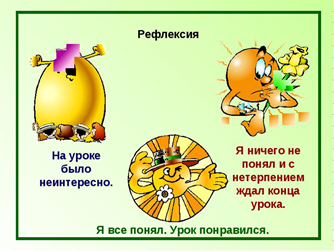 Каждый прикрепляет стикерИтог2 минПредлагает лист обратной связиЗаполнение листа обратной связи.Сильные стороныСильные стороныСлабые стороныЧто можно предпринять?